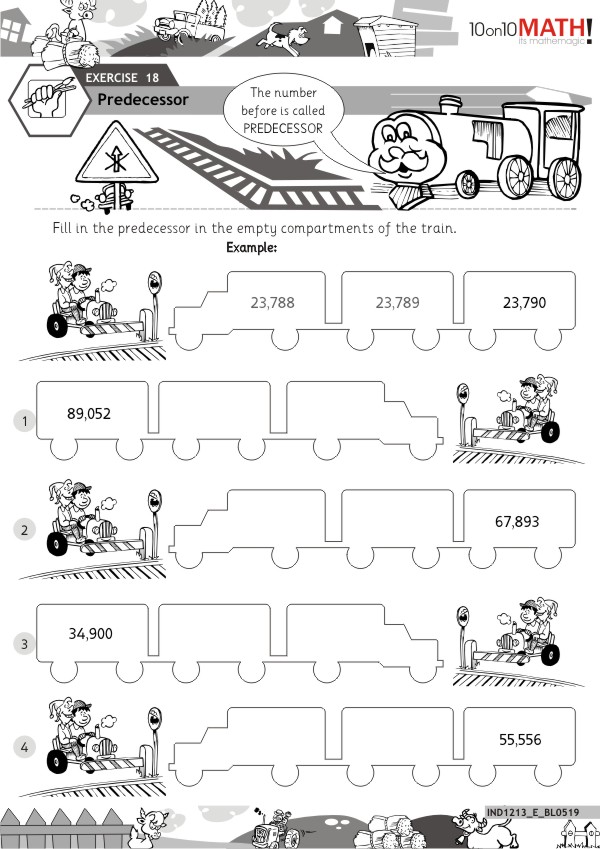 Напиши предходник или следбеник. 
____,12

2) 16,____

3) 1,____

4) 18,_____

5) ___,9

6) ____,1 

7) 19,____

8) 3,_____

9) _____,8

10) _____,20Напиши предходник или следбеник. 
____,12

2) 16,____

3) 1,____

4) 18,_____

5) ___,9

6) ____,1 

7) 19,____

8) 3,_____

9) _____,8

10) _____,20